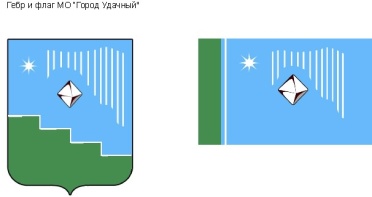 Российская Федерация (Россия)Республика Саха (Якутия)Муниципальное образование «Город Удачный»Городской Совет депутатовIV созыв                                  VIII СЕССИЯРЕШЕНИЕ17 мая 2018 года                                                                                          		  №8-11Об утверждении графика приема граждан по личным вопросам депутатами городского Совета депутатов МО «Город Удачный» 4-го созываРуководствуясь Федеральным законом от 2 мая 2006 года N 59-ФЗ «О порядке рассмотрения обращений граждан Российской Федерации», Федеральным законом от 6 октября 2003 года № 131-ФЗ «Об общих принципах организации местного самоуправления в Российской Федерации», Уставом МО «Город Удачный», в целях обеспечения связи с избирателями своего округа, защиты прав, свобод и законных интересов избирателей, городской Совет депутатов решил:Утвердить график приема граждан по личным вопросам депутатами городского Совета депутатов МО «Город Удачный» 4-го созыва (прилагается). Секретариату городского Совета депутатов довести до сведения избирателей  информацию о приеме граждан по личным вопросам депутатами городского Совета депутатов МО «Город Удачный» 4-го созыва через средства массовой информации.Депутатам вести учет граждан, принятых на личном приеме, письменных и устных обращений граждан, результатов их рассмотрения.Опубликовать настоящее решение в порядке, установленном Уставом МО «Город Удачный».Настоящее решение вступает в силу со дня его принятия.Контроль   исполнения   настоящего   решения   возложить   на   комиссию    по законодательству, правам граждан, местному самоуправлению (Ершов Ю.И.). И.о. председателягородского Совета депутатов 					         В.М. ИващенкоУТВЕРЖДЕН решением городского Совета депутатовМО «Город Удачный»от 17 мая 2018 года № 8-11ГРАФИК ПРИЕМА ГРАЖДАН ПО ЛИЧНЫМ ВОПРОСАМ ДЕПУТАТАМИ ГОРОДСКОГО СОВЕТА ДЕПУТАТОВ МО «ГОРОД УДАЧНЫЙ» 4-ГО СОЗЫВА  ____________________________________№ округаГраницы избирательного округаФамилия, имя, отчество депутатаДень приемаЧасы приемаМесто приемаКонтактный телефон1Новый город д. № 1, 2, 5, 6, 9, 10, 13Иващенко Виктор Михайлович понедельник – пятницас 17:15 до 18:00Управление УГОКа каб. № 1225-31-92, 8-924-863-66-191Новый город д. № 1, 2, 5, 6, 9, 10, 13Марилова Ольга Васильевна3-ий четвергс 17:00 до 18:00ГБУ РС (Я) «Удачнинская городская больница», наркологическое отделение5-04-821Новый город д. № 1, 2, 5, 6, 9, 10, 13Щеглов Андрей ПетровичПриём граждан осуществляется по предварительной записи по контактному телефонуПриём граждан осуществляется по предварительной записи по контактному телефонуПриём граждан осуществляется по предварительной записи по контактному телефону8-924-163-93-992Новый город д. № 4,3Чернов Сергей МихайловичПриём граждан осуществляется по предварительной записи по контактному телефонуПриём граждан осуществляется по предварительной записи по контактному телефонуПриём граждан осуществляется по предварительной записи по контактному телефону8-924-864-62-993Новый город д. № 7,8,11,12,18,19, общ. 6/1, 6/2, ППЧ-62; п. Надежный: ул. Айхальская д. № 3, 7, ул. Амакинская д. № 3,5А,7,7А,10, 13, 14Глушко Павел Николаевич четвергс 16:00 до 17:00АБК 3 этаж, кабинет главного инженера УРСЦ2-15-313Новый город д. № 7,8,11,12,18,19, общ. 6/1, 6/2, ППЧ-62; п. Надежный: ул. Айхальская д. № 3, 7, ул. Амакинская д. № 3,5А,7,7А,10, 13, 14Ершов Юрий Илларионович последний вторник месяца с 18:00 до 19:00магазин «Смайл», кабинет директора8-924-172-70-213Новый город д. № 7,8,11,12,18,19, общ. 6/1, 6/2, ППЧ-62; п. Надежный: ул. Айхальская д. № 3, 7, ул. Амакинская д. № 3,5А,7,7А,10, 13, 14Кошелев Александр НиколаевичПриём граждан осуществляется по предварительной записи по контактному телефонуПриём граждан осуществляется по предварительной записи по контактному телефонуПриём граждан осуществляется по предварительной записи по контактному телефону8-924-172-27-683Новый город д. № 7,8,11,12,18,19, общ. 6/1, 6/2, ППЧ-62; п. Надежный: ул. Айхальская д. № 3, 7, ул. Амакинская д. № 3,5А,7,7А,10, 13, 14Пахомова Ирина Владимировна3-ий четверг с 17:00 до 18:00ГБУ РС (Я) «Удачнинская городская больница», наркологическое отделение5-06-85, 5-04-824Новый город д. № 14,33Ким Павел АнатольевичПриём граждан осуществляется по предварительной записи по контактному телефонуПриём граждан осуществляется по предварительной записи по контактному телефонуПриём граждан осуществляется по предварительной записи по контактному телефону8-914-309-88-295Новый город д. № 15,16,17,20,21,22,23,24,25Ахметов Рустям ДилюсьевичПриём граждан осуществляется по предварительной записи по контактному телефонуПриём граждан осуществляется по предварительной записи по контактному телефонуПриём граждан осуществляется по предварительной записи по контактному телефону8-914-112-35-005Новый город д. № 15,16,17,20,21,22,23,24,25Карпенко Владимир Николаевиччетвергс 16:00 до 18:00приёмная МУП «УПЖХ» общ.6 корп.1.5-53-05, 5-29-455Новый город д. № 15,16,17,20,21,22,23,24,25Тазарачев Владимир ВитальевичПриём граждан осуществляется по предварительной записи по контактному телефонуПриём граждан осуществляется по предварительной записи по контактному телефонуПриём граждан осуществляется по предварительной записи по контактному телефону8-924-864-06-555Новый город д. № 15,16,17,20,21,22,23,24,25Файзулин Вячеслав ВалериевичПриём граждан осуществляется по предварительной записи по контактному телефонуПриём граждан осуществляется по предварительной записи по контактному телефонуПриём граждан осуществляется по предварительной записи по контактному телефону8-924-172-27-636Новый город д. №26,27,28,29,30,31,32, п. ПолярныйДемидова Алла Александровнавторник:  с 19:00 до 21:00редакция газеты «Городок» д.4 кв.1408-924-467-09-646Новый город д. №26,27,28,29,30,31,32, п. ПолярныйИванов Сергей Викторовиччетвергс 16:00 до 17:00АБК 3 этаж УРСЦ8-914-252-15-496Новый город д. №26,27,28,29,30,31,32, п. ПолярныйПопова Валентина Алексеевна3-я пятницас 15:00 до 17:00ул. Центральная площадь 1, городской Совет депутатов8-924-597-50-327ул. Мира д. № 1А, 3, 8, 10, 11, 12, 13, 14, 15, 16, 17, 18, 19, 21, ул. Монтажников д. № 1, 3, 4, 5, 7, 8, 9, 10, 11, 12, 16, 18, 20, ул. 50 лет ЯАССР д. № 6, 8, 8А, 10, 11, 12, 14, 15, 16, 17, 18Кравченко Евгений ВасильевичПриём граждан осуществляется по предварительной записи по контактному телефонуПриём граждан осуществляется по предварительной записи по контактному телефонуПриём граждан осуществляется по предварительной записи по контактному телефону8-924-877-89-10